CSC Agenda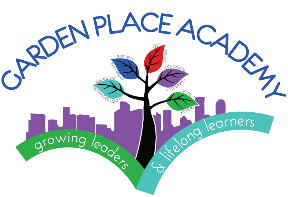 October 15, 2018Agenda CSC15 de octubre, 2018Agenda ItemsDiscussion & NotesAction ItemsWelcomeIf you were to give Garden Place a new mascot what would you choose and why?Budget UpdateNew Kinder TeacherJennifer LaursenNoticeable improvements with behaviors in Kindergarten overallThe position for Kindergarten has been paid for by last year's budget carry forward.  Therefore, there may be several positions that need to be cut.SpEd search continuesCurrently looking for a 1.0 SpEd Teacher** Montessori will continue to be supported by funding outside of the school.School Performance Framework CelebrationsStudents are showing growthEquity indicators show a consistent growth across different categoriesEquity Indicator:  English Language Learners, Students with disabilities.No Red IndicatorsAreas for GrowthStudent Achievement StatusHow satisfied are students and families with our school? (Yellow)Student School Perception SurveyAttendance (Low)Identify cusp students that when targeted can provide more points added to the SPF.Consider Science options for P.L.B. Groups\ChangesThis year’s SPF was more rigorousDrops in status do to the equity indicator and achievement indicators for assessments.Determine if we can have students take “pencil paper” test to help them understand vocabulary.Teach and utilize SPS vocabulary to familiarize students with language they will use during the survey.Revisit areas of opportunity identified by the previous years SPS results.Determine ways to teach students how to problem solve effectively.Goals Attendance-95%There is more communication being sent to teachers and parents to track student attendance.Every three absences the classroom teacher is required to call.At five absences parents to get a letter.More than five absences require a meeting with the psychologist.Ten Absences require truancy to be filed.Parent EngagementPTLT:Math Data Night: Have students/parents know how students are performing academically and how to grow.Bring Data for SPS questionsBring Data for General AttendanceLack Mom AttendanceBring Data for Parent Perception SurveysAgendaDiscusión y notasElementos de AcciónBienvenidaSi le dieras a Garden Place una nueva mascota, ¿qué elegirías y por qué?Actualización de presupuestoNueva maestra de kínderJennifer LaursenMejorías notables con los comportamientos en Kindergarten en generalLa posición para Kindergarten ha sido pagada por el presupuesto sobrante del año pasado. Por lo tanto, puede haber varias posiciones que necesitan ser cortadas.La búsqueda de maestro/a de educación especial continúaActualmente buscando un maestro de Educación Especial de tiempo completo**  Montessori continuará recibiendo apoyo financiero fuera de la escuela.Marco de Desempeño Escolar CelebracionesLos estudiantes están mostrando crecimiento.Los indicadores de equidad muestran un crecimiento constante en diferentes categorías.Indicador de equidad: Estudiantes del idioma inglés, estudiantes con discapacidadesNo hay indicadores rojosÁreas de crecimientoEstado de logro del estudiante¿Están satisfechos los estudiantes y las familias con nuestra escuela? (Amarillo)Encuesta de percepción de la escuela del estudianteEncuesta de percepción de la escuela del estudianteAsistencia (Baja)Tenemos que Identificar a los estudiantes de cúspide que, cuando son seleccionados, pueden proporcionar más puntos agregados al SPF.Considerar opciones de ciencia para los grupos P.L.B.  CambiosEl SPF de este año fue más riguroso.Bajamos de estatus debido al indicador de equidad y los indicadores de logros para las evaluaciones.Determinar si podemos hacer que los estudiantes tomen el examen de "lápiz y papel" para ayudarles a entender el vocabulario Enseñar y utilizar el vocabulario de SPS para familiarizar a los estudiantes con el idioma que usarán durante la encuesta.Revisar las áreas de oportunidad identificadas por los resultados SPS del año anterior.Determine formas de enseñar a los estudiantes cómo resolver problemas de manera efectiva.Metas Asistencia-95%Se está enviando más comunicación a los maestros y padres para rastrear la asistencia de los estudiantes.Cada tres ausencias el maestro de salón es requerido hablar a casa.Cuando el estudiante tiene 5 ausencias padres reciben una carta Más de 5 ausencias se requiere una junta con la psicóloga.10 ausencias requiere que el absentismo escolar sea archivado con la corte.Participación de PadresPTLT:Noche de datos de matemáticas: Dejarle saber a los estudiantes / padres cómo se están desempeñando  académicamente y cómo crecer.Traer datos para preguntas de SPSTraer datos de Asistencia en general Traer datos de las encuestas de percepción de padres. 